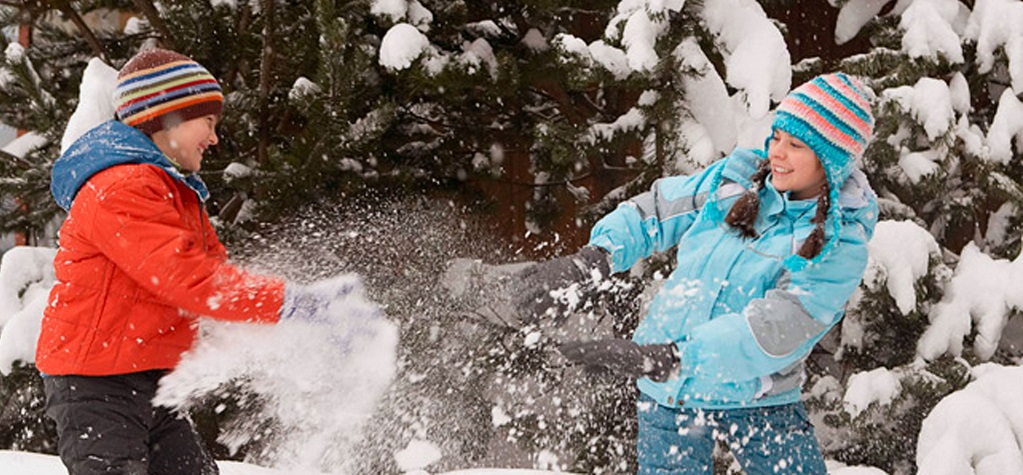 СОБЛЮДАЙТЕ ПРАВИЛА БЕЗОПАСНОГО ПОВЕДЕНИЯ ПРИ ЗИМНИХ ИГРАХ!Нельзя играть у дороги и выбегать на проезжую часть!Нежелательно валяться и играть в сугробах, которые находятся, например, под окнами домов или около подъезда! Опасно прыгать в сугроб с высоты – под свежевыпавшим снегом может быть все, что угодно: разбитые бутылки, камень и т.п.!Нельзя брать в рот снег и сосульки!При игре в снежки кидаться в лицо нельзя! Глубокие снежные туннели, которые любят строить дети, могут обвалиться!